ŽIADOSŤ O UZNANIE PREDMETOV Z PREDOŠLÉHO ŠTÚDIA – príloha k žiadosti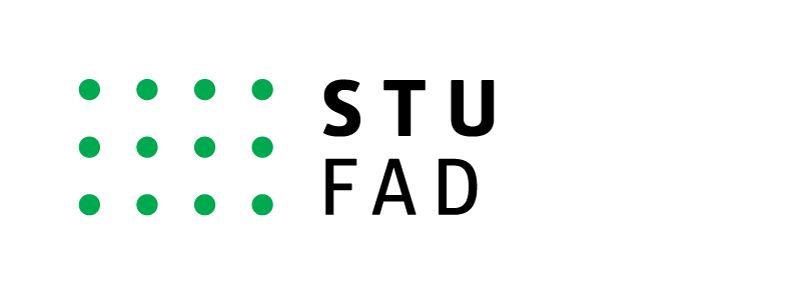 Priezvisko, meno a titul žiadateľa /-ky............................................................................................................................. ID/dát. narodenia:............................ Tel./mobil..................................... Mail...................................................................UZNANIE PREDMETOV ABSOLVOVANÝCH NA VŠ/UNIVERZITE A FAKULTE.............................................................................................................................................................Uznávanie predmetov podlieha súhlasu k písomnej žiadosti o uznanie k žiadosti sa prikladá potvrdený výpis a hodnotenie absolvovaných predmetov z inej VŠ/univerzity na ktorej bol predmet absolvovaný. Predmety staršie ako 5 rokov a ateliérové predmety ukončené klasifikačným stupňom D-E sú z uznávania vylúčené. Dekan, resp. prodekan môže odporučiť predmety, ktorých uznanie  posúdi garant predmetu. Uznávajúci si môže od žiadateľa vyžiadať ďalšie doplňujúce podklady. *V prípade uznania sa uznávajú len kredity podľa aktuálneho študijného plánu s pôvodnou klasifikáciou.V Bratislave ..................................                                                                                                           		     Podpis dekana..........................................................................Č.Uznávaný predmetUznávaný predmetUznávaný predmetUznávaný predmetUznávaný predmetKódpredmetuUznať za predmetUznať za predmetUznať za predmetVyjadrenie garanta predmetuVyjadrenie garanta predmetuČ.Názov predmetuvýmeraECTSKlasifik.Dátum absolvovaniaKódpredmetuNázov predmetuECTSKlasifik.A – D*Uznané/neuznanéÁNO - NIEDátum, podpis